Our ref: o:\letters home\years 3,4,5 polling day letter.docx10th April 2019Dear Parent / Carer,As you are aware, on Thursday 2nd May, our academy is being used as a polling station and therefore will be closed to pupils for the day.After careful consideration we have decided to open the Academy to our Year 6 pupils only due to the close proximity of the end of year statuatory assessment tests. As we are sure that you will understand and appreciate, we want to maximise learning time for these children in order to give them the best possible opportunity to achieve their full potential. Our Year 6 teaching team are keen for all Year 6 children to attend on this day as every minute of learning time is crucial.  Unfortunately, we are unable to invite any other pupils into school on this day due to the strict restrictions and guidance which apply to all buildings being used as polling stations. The main reception entrance is strictly closed to all staff, parents and children due to the polling station which is another of the reasons that the school cannot open to all pupils on this day.We are sure that we will have your full support and understanding in this matter.Many thanks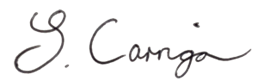 Mrs S CarriganAcademy Principal